Agency Financial Statements2023-24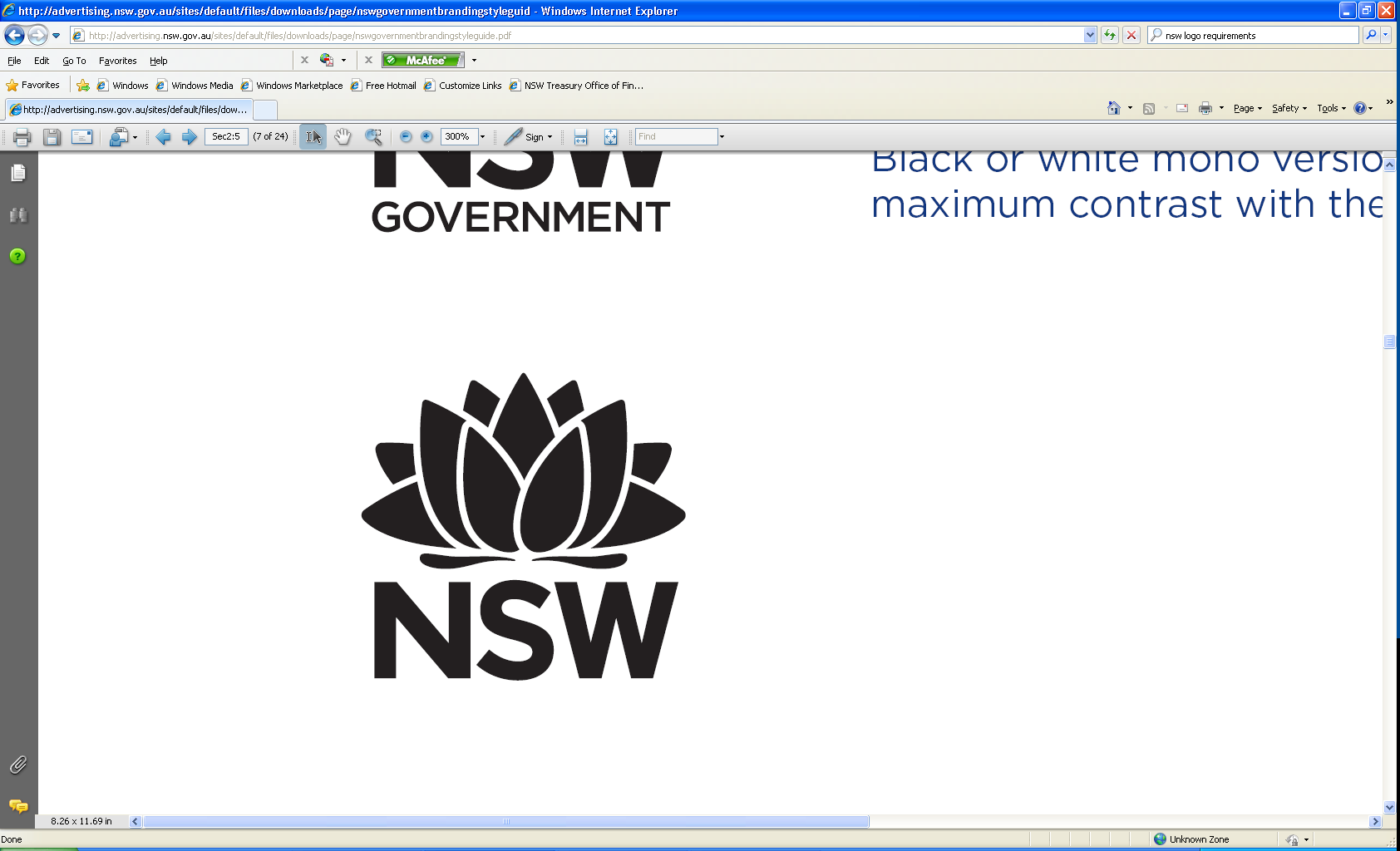 Budget Paper No. 2Circulated by The Hon. Daniel Mookhey MLC, TreasurerTable of ContentsAbout this Budget Paper 		iChapter 1: Performance of Services 		1 -1Chapter 2: Cabinet Office2.1	Agency Expense Summary 		2 - 12.2	Financial Statements 		2 - 2The Cabinet Office 		2 - 2Parliamentary Counsel’s Office 		2 - 5Independent and Special OfficesAudit Office of New South Wales 		2 - 8Independent Commission Against Corruption 		2 - 11Independent Pricing and Regulatory Tribunal 		2 - 14Law Enforcement Conduct Commission 		2 - 17New South Wales Electoral Commission 		2 - 20Ombudsman's Office 		2 - 23Chapter 3: Communities and Justice 3.1	Agency Expense Summary 		3 -1 3.2	Financial Statements 		3 - 2Department of Communities and Justice 		3 - 2Crown Solicitor’s Office 		3 - 5Fire and Rescue NSW 		3 - 8Legal Aid Commission of New South Wales 		3 - 11New South Wales Crime Commission 		3 - 14NSW Police Force 		3 - 17NSW Rural Fire Service 		3 - 20NSW State Emergency Service 		3 - 23Office of Sport 		3 - 26Resilience NSW 		3 - 29Home Purchase Assistance Fund 		3 - 32Multicultural NSW 		3 - 35NSW Trustee and Guardian 		3 - 38Special OfficesJudicial Commission of New South Wales 		3 - 41Office of the Children's Guardian 		3 - 44Office of the Director of Public Prosecutions 		3 - 47Chapter 4: Customer Service 4.1	Agency Expense Summary 		4 - 14.2	Financial Statements 		4 - 2Department of Customer Service 		4 - 2Information and Privacy Commission 		4 - 5Service NSW 		4 - 8Long Service Corporation 		4 - 11New South Wales Government Telecommunications Authority 		4 - 14Office of the Independent Review Officer 		4 - 17Rental Bond Board 		4 - 20State Insurance Regulatory Authority 		4 - 23Chapter 5: Education5.1	Agency Expense Summary 		5 - 15.2	Financial Statements 		5 - 2Department of Education 		5 - 2NSW Childcare and Economic Opportunity Fund Board 		5 - 5NSW Education Standards Authority 		5 - 8TAFE Commission 		5 - 11Chapter 6: Environment and Planning 6.1	Agency Expense Summary 		6 - 16.2	Financial Statements 		6 - 2Department of Planning and Environment 		6 - 2Environment Protection Authority 		6 - 5Environmental Trust 		6 - 8Greater Cities Commission 		6 - 11Northern Rivers Reconstruction Corporation		6 - 14NSW Reconstruction Authority		6 - 17Royal Botanic Gardens and Domain Trust 		6 - 20Sydney Olympic Park Authority 		6 - 23Western Parkland City Authority 		6 - 26Aboriginal Housing Office 		6 - 29Biodiversity Conservation Trust of NSW 		6 - 32Centennial Park and Moore Park Trust 		6 - 35Hunter and Central Coast Development Corporation 		6 - 38Lands Administration Ministerial Corporation 		6 - 41Luna Park Reserve Trust 		6 - 44Planning Ministerial Corporation 		6 - 47Property NSW 		6 - 50Water Administration Ministerial Corporation 		6 - 53Western Sydney Parklands Trust 		6 - 56Chapter 7: Health 7.1	Agency Expense Summary 		7 - 17.2	Financial Statements 		7 - 2Ministry of Health 		7 - 2Health Care Complaints Commission 		7 - 5Mental Health Commission of New South Wales 		7 - 8Chapter 8: Jobs and Tourism8.1	Agency Expense Summary 		8 - 18.2	Financial Statements 		8 - 2Department of Enterprise, Investment and Trade 		8 - 2Independent Liquor and Gaming Authority 		8 - 5Art Gallery of New South Wales 		8 - 8Australian Museum 		8 - 11Destination NSW 		8 - 14Museums of History NSW 		8 - 17Museum of Applied Arts and Sciences 		8 - 20NSW Independent Casino Commission 		8 - 23State Records Authority NSW		8 - 26State Library of New South Wales 		8 - 29Chapter 9: Premier’s Department9.1	Agency Expense Summary 		9 - 19.2	Financial Statements 		9 - 2Premier’s Department		9 - 2Natural Resources Commission 		9 - 5Special OfficesPublic Service Commission 		9 – 8Chapter 10: Regional NSW 10.1	Agency Expense Summary 		10 - 110.2	Financial Statements 		10 - 2Department of Regional NSW 		10 - 2New South Wales Rural Assistance Authority 		10 - 5Regional Growth NSW Development Corporation 		10 - 8Local Land Services 		10 - 11NSW Food Authority 		10 - 14Chapter 11: Transport 11.1	Agency Expense Summary 		11 - 111.2	Financial Statements 		11 - 2Transport for NSW 		11 - 2Sydney Metro 		11 - 5Office of Transport Safety Investigations 		11 - 8Chapter 12: Treasury 12.1	Agency Expense Summary 		12 - 112.2	Financial Statements 		12 - 2The Treasury 		12 - 2Infrastructure NSW 		12 - 5NSW Self Insurance Corporation 		12 - 8Alpha Distribution Ministerial Holding Corporation 		12 - 11Building Insurers’ Guarantee Corporation 		12 - 14Electricity Assets Ministerial Holding Corporation 		12 - 17Electricity Retained Interest Corporation – Ausgrid 		12 -20Electricity Retained Interest Corporation – Endeavour Energy 		12 -23Electricity Transmission Ministerial Holding Corporation 		12 -26 Epsilon Distribution Ministerial Holding Corporation 		12 -29Liability Management Ministerial Corporation 		12 -32 Ports Assets Ministerial Holding Corporation 		12 -35Port Botany Lessor Ministerial Holding Corporation 		12 -38Port Kembla Lessor Ministerial Holding Corporation 		12 -41Port of Newcastle Lessor Ministerial Holding Corporation 		12 -44Workers' Compensation (Dust Diseases) Authority 		12 -47Chapter 13: The Legislature 13.1	Agency Expense Summary 		13 - 113.2	Financial Statements 		13 - 2The Legislature 		13 - 2